Министерство образования и науки Российской ФедерацииДепартамент образования и наукиПриморского краяКраевое Государственное автономноепрофессиональное образовательное учреждение« Уссурийский колледж технологии и управления» Социальный проект  « Твори добро»Руководители: Аврамец Л.Н. и Усцова С.В.г.Уссурийск2014Пояснительная записка.

        В  Общенационациональной  программе развития и воспитания детей в РФ  2013 года важнейшими проблемами названы размытость нравственных представлений и гражданских принципов детей и молодежи и асоциальное поведение подростков. Одной из задач гражданского и патриотического воспитания согласно программе является формирование у детей активной жизненной и гражданской позиции, основанной на готовности к участию в общественно-политической жизни страны и государственной деятельности.

     Целью развития системы профилактики асоциального поведения и детской безнадзорности является усиление сопротивляемости личности негативным влияниям среды. Важнейшей задачей названо формирование у подростков навыков социальной и личностной компетентности, позволяющих им противостоять приобщению к употреблению психоактивных веществ, алкоголизму, курению в условиях давления социального окружения: умения общаться, понимать других людей, а также собственного достоинства и уважения к другим, умения отстаивать свое мнение, считаться с мнением окружающих, противостоять внешнему давлению.    Совет Европы определил пять групп ключевых компетенций. Именно этими компетенциями, по мнению ЮНЕСКО, и должны обладать выпускники  вузов. Именно первую группу и составляют политические и социальные компетенции. Компетенции, владение которыми позволит молодым людям брать на себя ответственность, участвовать в совместном принятии решений,   участвовать в функционировании и улучшении демократических институтов.
     Компетенция выходит за рамки знаний и умений, она включает мобилизацию знаний, умений, поведенческих отношений, ориентированных на условия конкретной деятельности. Социальные компетенции подразумевают овладение такими качествами как умение извлекать пользу из опыта и решать проблемы, умение противостоять неуверенности и сложности и оценивать социальные привычки, связанные со здоровьем, потреблением и окружающей средой, умение сотрудничать и работать в группе, включаться в проект и организовывать свою работу. Быть социально активным значит не только понимать и осознавать свою ответственность за свою жизнь и здоровье, но защищать и пропагандировать свою социальную и политическую позицию, помогать другим и поддерживать в сложных жизненных ситуациях.

    Как и всякая иная компетенция, социальная компетенция базируется и основывается на опыте и деятельности самих обучающихся. Нельзя научиться быть социально активным, не участвуя в самой деятельности. Приобретение компетенций напрямую зависит от активности самих учащихся. А формирование компетенции связано с педагогическими новациями содержания, формы и технологии воспитания.   Волонтеры (от англ.Volunteer - доброволец) – это люди, делающие что-либо по своей воле, по согласию, а не по принуждению.

   Волонтерские или добровольческие организации - это свободные союзы людей, объединенных каким-либо общим специальным интересом. Их деятельность связана, как правило, с благотворительностью, милосердием.

   В России сегодня действует много молодежных волонтерских объединений, которые занимаются пропагандой здорового образа жизни. Волонтерское движение сейчас развивается довольно бурно. И одна из основных причин этого – добровольность и свобода выбора. Добровольно выбранная социально значимая деятельность неизмеримо выше для личности подростка навязанной извне. К тому же формирование компетентности возможно только в единстве с ценностями человека, т.е. при глубокой личной заинтересованности человека в данном виде деятельности.

     Проект « твори добро»  комплексная программа развития детского волонтерского движения, основная идея которой – воспитать поколение тех, кто способен помочь, понимающих, что важны не слова жалости, а отношения на равных и реальная помощь, основанная на уважении к человеку.

   «Человек с детства должен видеть мир в свете своего идеала, чтобы его жизнь была восхождением к вершине идеального. Идея – не заученная истина, которую человек при случае может произнести. Идея это боль сердца за правду, истину, красоту… » 

 Сухомлинский В.А. 
^ Актуальность постановки проблемы:

   Современные научные исследования, проводимые в социальной сфере, констатируют кризисные ситуации во многих областях жизни людей. В числе факторов, негативно влияющих на социализацию подрастающего поколения, чаще всего отмечаются следующие:
-Размытость ценностных ориентиров и идеалов;-Чрезмерная коммерциализация общества;-Сложное социально-экономическое положение многих семей; -Криминализация общественной жизни.
    Проведенные исследование позволяет сделать следующие выводы. В нашей стране, находящейся на переходный периоде развития, происходят существенные изменения ценностей, которые в первую очередь затрагивают подростков и молодых людей. Становится актуальной задача возрождения детских и молодежных организаций, способствующих формированию коллективных ценностей в противовес индивидуалистическим тенденциям среди молодежи. 


  Цель создания волонтерского отряда: с одной стороны, на основе педагогической поддержки созидание яркой личности со своим богатым внутренним миром, а с другой стороны, оказание помощи людям, нуждающимся в поддержке: детям инвалидам, ветеранам войны и труда.

  Миссия волонтерского отряда « Рука друга»: внести вклад в физическое и нравственное оздоровление общества, сделать жизнь окружающих светлее и ярче.

  «В подростковом возрасте очень важно, чтобы мир, который человек охватывает своим мысленным взором, не был узким, домашним. Чем дальше и больше видит подросток, чем больше мыслей, чувств возбуждает в нем то далекое, с которым он непосредственно сталкивается в повседневной жизни, тем тоньше, внимательнее и чувствительнее гражданское видение своего города, своего труда, своих товарищей, родных, близких и самого себя…» Сухомлинский В.А. 

   Волонтерская работа предполагает, что дети не принимают готовые установки и утверждения, сами формируют их для себя в процессе своей деятельности. Главной целью нашего движения является активное включение подростков в деятельность по формированию здорового образа жизни, в реальные, социально значимые отношения, создание ситуации успеха для каждого ребенка и развитие детского самоуправления, понимаемого нами, как саморазвитие. 

  Духовная составляющая волонтерского движения.

  Современная молодежь, воспитанная на телевиденье и кока-коле, как это не печально, является поколением потребителей, людей равнодушных, не предъявляющих требований к себе, живя под девизом «Бери от жизни все!». Но не надо заранее выторговывать себе победу: дескать чего напрягаться, если это бессмысленно в нашем бездушном обществе.   Главный смысл для христианина – это спасение души. Каждого из нас на страшном суде спросят, что он делал для изменения этой возмутительной ситуации в своей стране. И потом, известно же, что дорогу осилит идущий. Так что нужно делать как должно, а будет, как Бог даст. Бездействующим-то он точно ничего не даст. Кто-то  может устраивать конференции, круглые столы и прочие мероприятия, писать воззвания и собирать подписи, кто-то может находить жертвователей, а кто-то просто так помогать чем возможно улыбкой, словом, делом. Главное не сидеть без дела, главное – действовать.

   Работа в волонтерском отряде поможет ребятам поменяться внутренне, и даже внешне. Взгляд из равнодушного превратится в горящий и заинтересованный. Сам подросток обретет самоуважение, станет уверенным и привлекательным для окружающих. В дальнейшей жизни им проще будет общаться, взаимодействовать и включаться в любую деятельность, они будут уметь оказывать положительное влияние на людей, легко занимать лидерские позиции, проявлять в то же время уважение к окружающим.

    Волонтерское движение может выступить в качестве ведущего метода профилактики вредных привычек среди детей и молодежи. Это объясняется тем, что подростки больше доверяют сверстникам, информация, идущая от ровесника, легче воспринимается. Назидания взрослого подросток склонен скорее оттолкнуть, чем принять к сведению. 

Задачи волонтерского отряда: 
-формировать духовно-нравственные качества личности;-воспитать доброту, чуткость, сострадание, заботу и милосердие по отношению ко всем людям;-созидать нравственную культуру, основанную на самовоспитании и самосовершенствовании.-оказывать помощь нуждающимся. 
Система навыков приобретенных в школьном волонтерском отряде: 
навык ответственного принятия решений; навык критического мышления и способности сделать правильный выбор; навык конструктивного поведения и управления собой в различных ситуациях. 
Основные принципы:добровольностьтолерантностьбезвозмездностьинициатива и оптимизмпатриотизмвзаимопомощь и поддержкаразвитие и самореализацияпартнерство и сотрудничествоправовое равенство Место реализации программы: 

  Уссурийский колледж технологии и управления, Приморского края.
Сроки реализации:
 2013-2016  год

Штаб работы: координатор волонтерского движения  Аврамец Л.Н. и Усцова С.В.
^ Работа волонтеров осуществляется по двум направлениям:1.«Милосердие» - помощь  инвалидам.Общество стало равнодушно, а чаще всего свысока относится к людям чем –то отличающимся от них, если человек не подходит по стандарту к толпе, в нем есть особенность, значит он изгой. К сожалению, в нашем потребительском обществе не стало место милосердию, состраданию и простому человеческому пониманию к особенным людям  -инвалидам,  а ведь их  духовный мир намного богаче и ярче, он такой же яркий как радуга. Цель: создание условия для гражданского становления и социальной самореализации , оказание шефской помощи  инвалидам, ветеранам Великой Отечественной войны, локальных войн, труда.

Пути решения:
привлечение общественности к проблеме социализации  инвалидовпроведение благотворительных акций;оказание шефской помощь ветеранам, инвалидам, узникам великой отечественной войны.Волонтеры должны обеспечивать их участие в общественной жизни.  Так, например, можно и нужно обозначить   зону ответственности, давать посильные для них задания. Главное дать понять,  что они действительно нужны этому миру, что они  нужны нам.2.«Нам жить и помнить!» - помощь ветеранам Великой Отечественной войны.Летопись ВОВ « Они сражались за то,чтобы мы жили»
Историческое значение каждого русского человека измеряется его заслугами Родине, его человеческое достоинство – силой его патриотизма.

Н.Г.Чернышевский

Актуальность: 
Молодое поколение стало забывать о значении победы в Великой Отечественной Войны, сама победа стала историй, сухими фактами из учебника. Отсутствие должного внимания подрастающим поколением к историческим корням - ветеранам войн и труженикам тыла века великих потрясений. 
Цель: воспитание способности делать свой жизненный выбор и нести за него ответственность, отстаивать свои интересы, своего отряда, своей семьи, своего народа, государства, освоение навыков самоуправления. Воспитание любви к Родине.Патриотическое воспитание. Нравственное воспитание. Уважения к старшим.


Задачи:Формировать гордость за отечественную историю, сохранять историческую память поколений в памяти потомков;Воспитать уважение к национальной культуре, своему народу, традициям своей страны. Проявлять свою гражданскую позицию, бороться с безнравственными и противоправными поступками людей. Состав участников социального проекта:1.Субботин Андрей Васильевич.2.Алтухов Константин Романович.3.Сон Сергей Альбертович.4.Абрамова Екатерина Васильевна.5.махов Андрей Сергеевич.6.Ли  Владимир Игоревич.7.Иванов Олег Русланович.8.Григорьева Алена Витальевна.9.Кисель Михаил Александрович.10.Нооман Кызы Бегимай.11.Бондаренко Полина Анатольевна.12.Ким виктория Константиновна.Список инвалидов и участников  ВОВПлан реализации1.« Милосердие»2. Нам жить и помнитьПриложение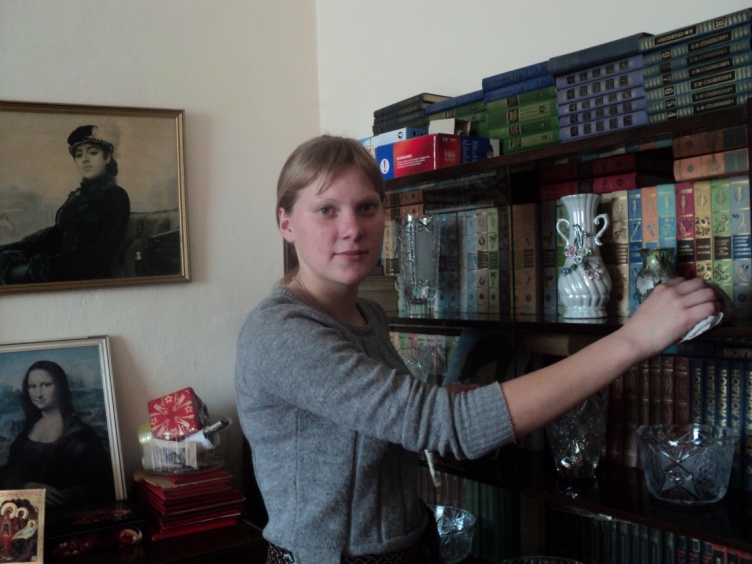 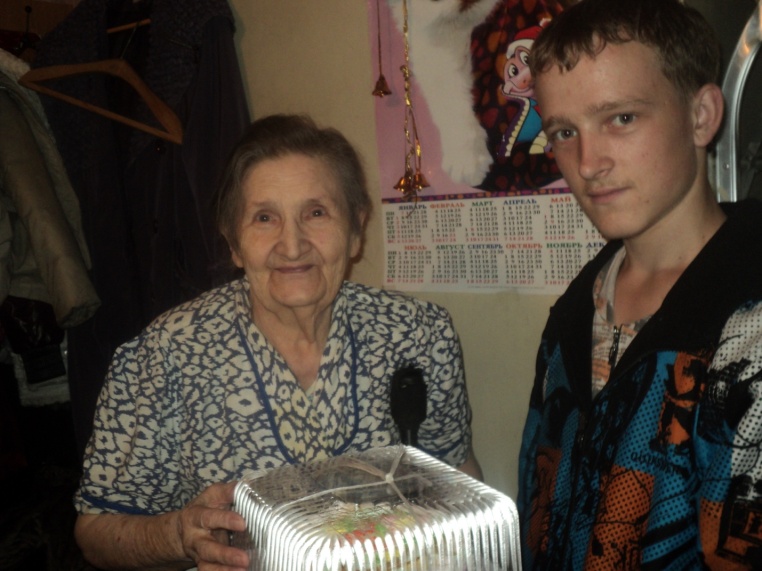 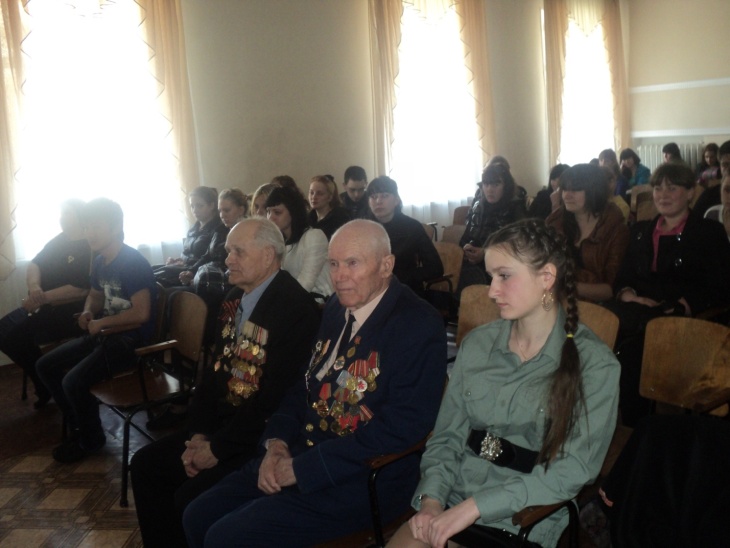 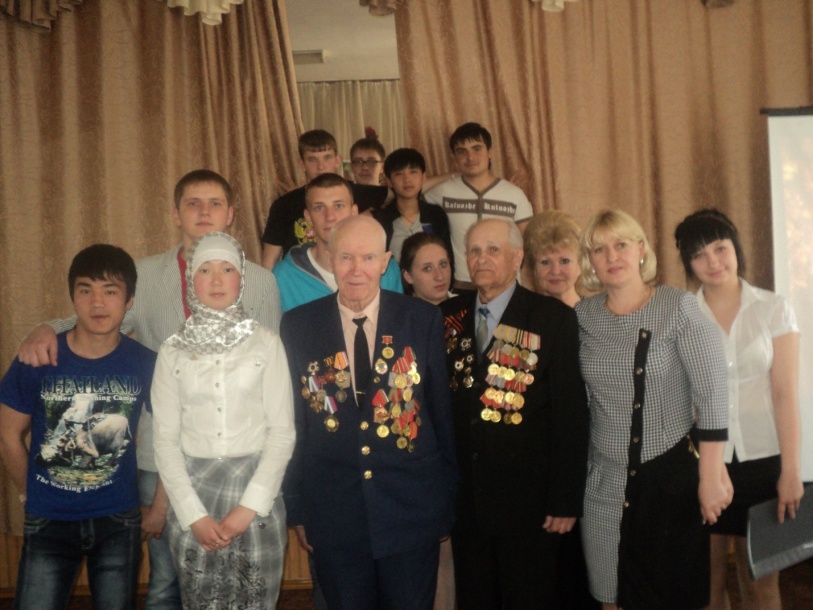 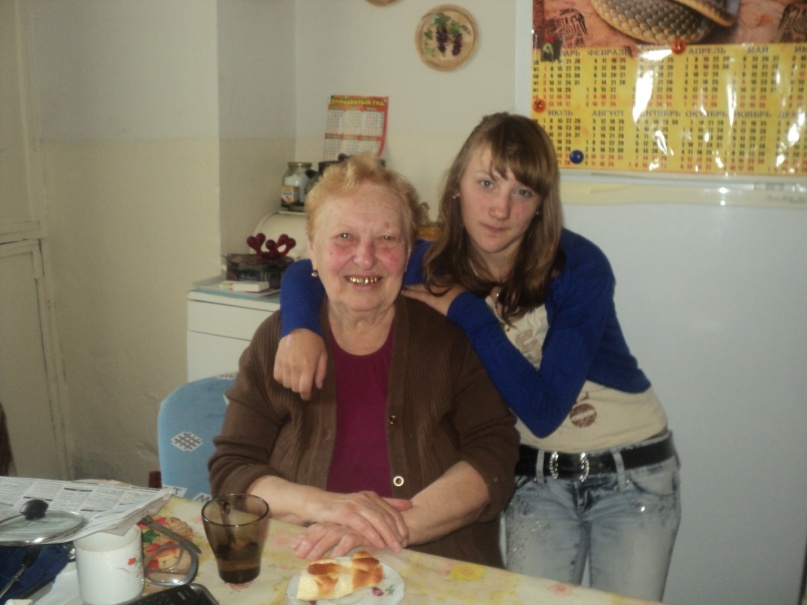 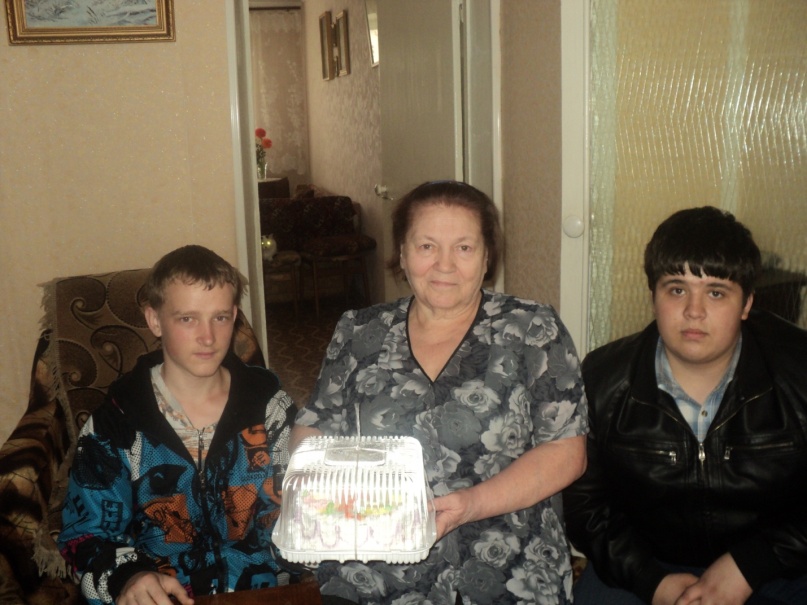 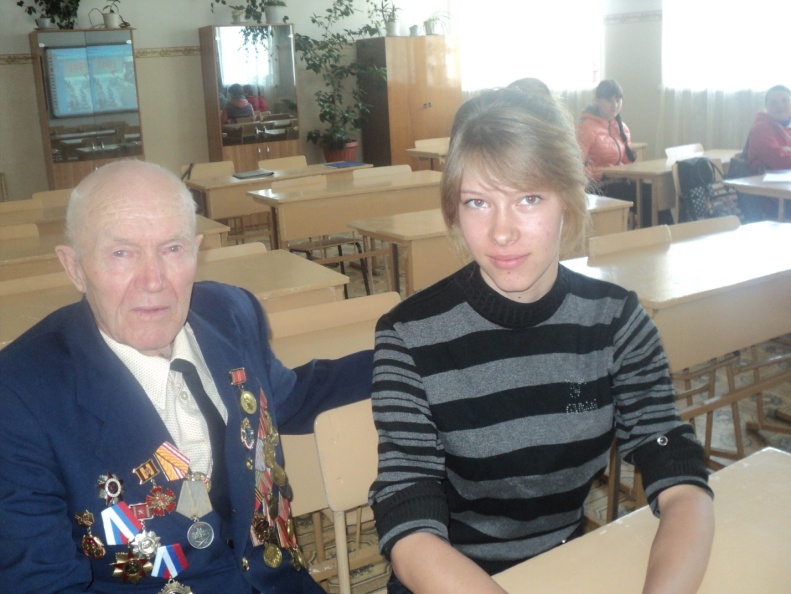 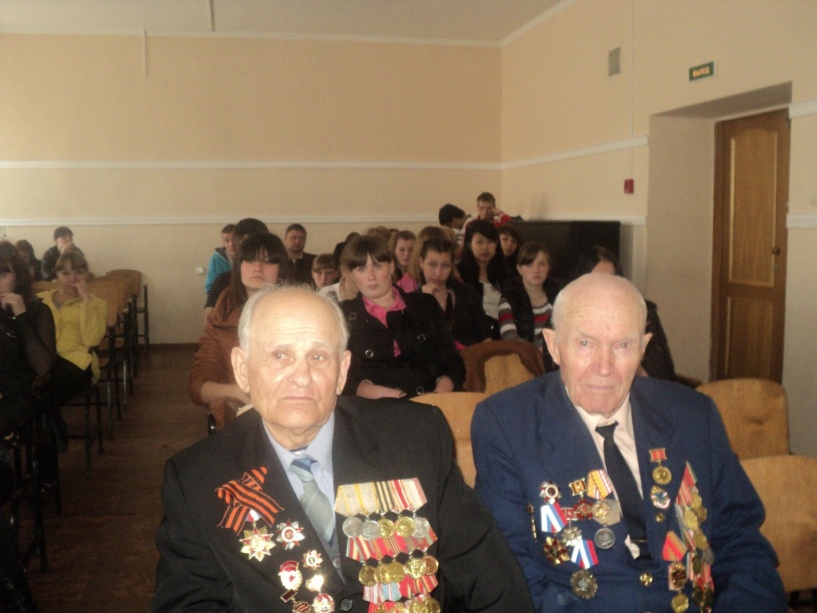 №п/пФИОДата рожд.1Апанасенко Ольга Николаевна23.04.19252Доканина Нелли Савельевна01.11.19383Дерябина Вера петровна4Чуйко Тамара Александровна07.01.19525Саприна антонина николаевна22.11.19286Федореева Валентина Савватеевна13.07.19287Козинец Валентина Филипповна15.05.19348Щвец Иван Павлович20.12.19259Шахрай Алекандр Сокович24.12.192210Герасимчук николай Афанасьевич17.12.192711Суворова Любовь Александровна20.08.193812Данильченко Вадим валентинович12.09.197213Зотов Анатолий сергеевич07.09.193914Зотова Валентина Павловна21.01.193815Мохова Галина Александровна16Лобецкая Елена Анатольевна27.07.194817Строгий Николай гаврилович04.10.192618Семенова Ада андреевна22.04.1927Название мероприятияСроки исполненияОтветственный1.Адресная помощь на домуЕженедельноУчащиеся закрепленные за инвалидами2.Акция « Подарок к дню рождения»К дню рождения каждого инвалида закрепленного за проектом « Рука друга»Участники проекта, координаторы проекта3.Акция « С праздником»К праздникам:1.День пожилого человека.2.Новый год3.Всемирный день инвалида4.8марта5.23 февраля6.1 мая7.9 МаяСладкие подаркиУчастники проекта, мастера производственного обучения, координаторы проекта4.Акция « Соберем подарок другу»Сбор игрушек и вещей для детей инвалидов.1. Новый год2. 1 Июня- День защиты детейКоординаторы проекта5.Праздничный концертКо всемирному дню инвалидовКоординатор проекта.Танцевальный коллективТеатральная студия колледжа6. Оформление стенда« Подарить улыбку»ВеснаКоординаторы проектаРед.коллегия7.Операция « Урожай»Придворовые сельхоз. работы(адресная помощь)Сентябрь,МайУчастники проектаНазвание мероприятияСроки реализацииОтветственные1.Книга памяти о ветеранах В.О.В. г. Уссурийска и Уссурийского городского округа2016г.Координаторы движения2.Встречи учащихся с участниками В.О.В.В течении  всего времениКоординаторы движения3.Праздничный концерт, посвященный Дню победы7-8 Мая каждого годаКоординаторы движения4.Адресная помощь на домуежемесячноКоординаторы движения5.Стенд «Вспомним их поименно»Май 2014Координаторы движения, ред. коллегия6.Акция « С Днем Рождения» Подарки приготовленные своими рукамиК дню рождения ветеранов, закрепленных за волонтерской группой.Координаторы движения